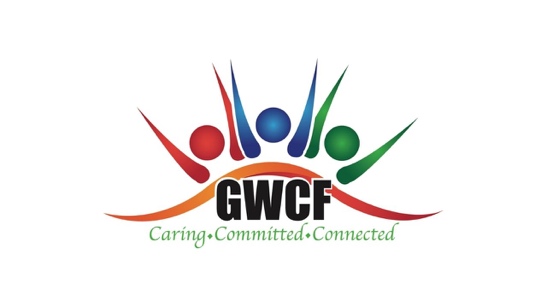 1573 E Livingston AvenueColumbus, Ohio 43205(614) 252-7456Website: www.gwoodfoundation.comEmail:  information@gwoodfoundation.com A Non-Profit, Community and Faith Based OrganizationMission Statement:  To provide opportunities that strengthen the Driving Park Community.Volunteer Release FormI, _________________________________________________________________ serve as a volunteer for the Gertrude Wood Community Foundation (GWCF).  I volunteer my time in various program areas to support the mission of the GWCF and do so willingly with no expectation of compensation for my efforts.I fully understand as a volunteer, the GWCF is not responsible for any accidental injury, death or liability that may result from serving as a volunteer.  I fully accept all liability for any physical, mental, emotional or bodily harm that may occur as a result of my involvement as a volunteer for the GWCF.This release form is in effect at all times when representing the GWCF in a volunteer capacity.Signature:  _________________________________  Date:  __________________